NACZELNIK WARMIŃSKO-MAZURSKIEGO                                                                            URZĘDU CELNO-SKARBOWEGO W OLSZTYNIE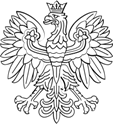 UNP: 378000-23-088607                 Ełk, 5 września 2023 rokuSprawa:Wezwanie do odbioru depozytu Znak sprawy:378000-371050-OC5.751.68.2023.1Kontakt:Aneta Kupidłowska – st. specjalista SCStel. 87 621 80 74e-mail: aneta.kupidlowska@mf.gov.plWezwanie do odbioru depozytuNaczelnik Warmińsko-Mazurskiego Urzędu Celno-Skarbowego w Olsztynie, na podstawie  art. 6 ust. 
1 i 5 ustawy z dnia 18.10.2006 r. o likwidacji niepodjętych depozytów (Dz. U. Nr 208, poz. 1537 ze zm.), z uwagi na brak możliwości doręczenia wezwania do odbioru depozytu lub nieustalenie osoby uprawnionejwzywawszystkie osoby uprawnione – TePe Services Sp. z o. o.  z siedzibą w Warszawie do niezwłocznego odbioru wymienionego poniżej automatu do gier, przechowywanego w magazynie depozytowym Oddziału Celnego w Ełku z siedziba przy ul. Krzemowej 1, 19-300 Ełk w terminie najpóźniej 3 lat liczonych od dnia wezwania pod rygorem likwidacji niepodjętego depozytu i przekazania go na rzecz Skarbu Państwa:Na mocy postanowienia Prokuratury Rejonowej  w Giżycku z dnia 7 lipca 2015 r. Sygnatura akt Kokks.40/15 automatów do gier: APOLLO GAMES nr  AO2TR0001245 oraz APEX MULTIMAGIC FRUITS 6 nr PLD 7210  (pozycja Ks. Mag. D8/7/2015).		PouczenieTermin do odbioru depozytu wynosi 3 lata od dnia wywieszenia wezwania do odbioru depozytu 
na tablicy informacyjnej Warmińsko-Mazurskiego Urzędu Celno-Skarbowego w Olsztynie Delegatury w Olsztynie  Oddziału Celnego w Ełku. Wezwanie do odbioru depozytu wywieszono dnia 31.08.2023 r. na okres 6 miesięcy.Likwidacja niepodjętego depozytu z mocy prawa następuje w razie niepodjęcia depozytu 
przez uprawnionego, mimo upływu terminu do odbioru depozytu.Depozyt, zgodnie z art. 15j ustawy z dnia 19. 11. 2009 r. o grach hazardowych (tekst jednolity 
Dz. U. z 2020 r., poz. 2094) może zostać wydanie wyłącznie stronie, która spełnia przesłanki 
do posiadania automatów, o których mowa w tym przepisie, tj.: posiada koncesję na prowadzenie kasyna gry;jest spółką wykonującą monopol państwa w zakresie gier na automatach w salonach gier.     								           Z upoważnienia                                                                                                                    Naczelnika Warmińsko – Mazurskiego      Urzędu Celno – Skarbowego w Olsztynie         starszy specjalista     Służby Celno – Skarbowejst. rachm. Aneta Kupidłowska       /podpis na oryginale/Informacja o przetwarzaniu danych osobowychOgólną klauzulę informacyjną dot. przetwarzania danych osobowych znajdą Państwo na stronie Biuletynu Informacji Publicznej https://www.warminsko-mazurskie.kas.gov.pl w zakładce Organizacja – Ochrona Danych Osobowych oraz w siedzibach organów na tablicach informacyjnych. ul. Krzemowa 1, 19-300 Ełk • tel.: +48 87 621 80 74 • fax: +48 87 610 83 83